進階電磁學課程筆記第17-1講、Chapter 26 The Potentials and fields for a charge moving with constant velocity and Special theory of Relativity(1)授課教師：台灣大學物理系　易富國教授
筆記編寫：台灣大學物理系　曾芝寅助理
編者信箱：f01222076@ntu.edu.tw
上課學期：100學年度第一學期

本著作係採用創用 CC 姓名標示-非商業性-相同方式分享 3.0 台灣 授權條款授權.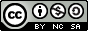 教科書Feynman Lecture on Physics, Vol. 2Chapter 26. Lorentz Transformations of the Fields26-1 The four-potential of a moving charge26-2 The fields of a point charge with a constant velocity26-3 Relativistic transformation of the fields26-4 The equation of motion in relativistic notation等速運動電荷產生的位勢等速運動電荷產生的場與位勢，表現出馬克斯威爾方程式中美好的特性：規範不變性 (Gauge Invariance)特殊相對論的相對性原理 (Lorentz Covariance) 處有一個沿  軸作等速直線運動   之電荷  , , 根據21.6節 (上一講)，計算過 Liénard and Wiechert potential以下將進行推導。首先計算遲滯時間的量： 接著令  ，其中  ，見上圖。帶入  的值。  應為正，故根號前取負值。得到位勢：；；根據餘弦定理，  ，再根據正弦定理，  ，得一個由當下電荷位置 (,) 的表示(方法二) 一等速直線運動之電荷  ，其座標 , , 首先，變數代換 ，，平移不變性。, ,  ，得再變數代換，令  ，得到 Poisson’s equation利用靜電學的知識，有解 請特別注意  函數的積分變換。帶回原變數，另外，電流密度 , , 相似地，得；；1887年，Heaviside已解出。接著我們可利用位勢計算電、磁場。等速運動電荷產生的場電場的計算注意：  電場的指向朝著電荷當下的位置，而非遲滯時間的位置。從  的關係，知道此電場強弱依照方向而不同：垂直運動方向最強，平行運動方向最弱。磁場的計算 ，最後一個等號是後見之明。有  ，此式是來自安培-馬克斯威爾定律 另外，  ，此式有更深刻的意義，請見下一講。